Request Reference: 16171490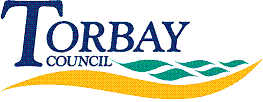 Date received: 13 February 2017Date response sent: 13 March 2017Any estimates, provided either to the Home Office or your Regional Strategic Migration Partnership in the last 12 months, of the number of unaccompanied asylum-seeking children or unaccompanied refugee children that can be supported by the council.Torbay Council is committed to providing support to unaccompanied asylum seeking children, at the nationally agreed level of 0.07% of the population under the national dispersal scheme. This means that by the end of 2018, we have offered to provide support for 18 Unaccompanied Asylum Seeking Children.